    ÜST GEÇİT KÖPRÜ KİRİŞ GÜVENLİK TALİMATI
  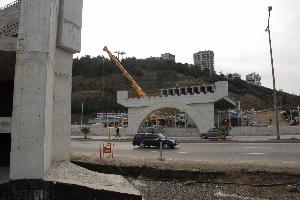 AMAÇ: Bu talimatın amacı, üst geçit, köprü ve kiriş yapımında iş sağlığı ve güvenliğini açısından uyulması gereken kuralları tanımlamaktır.  KAPSAM: Bu talimat şantiyelerde üst geçit, köprü ve kirişlerde çalışan personeli  kapsar.UYGULAMATek  vinçle kaldırma  ve  yerleştirme  yapılıyorsa;  vinci  kumanda  eden  bir  tek  işaretçi  bulunacaktır. Vinç  operatörü  herhangi  bir  “Dur”  ihtarına  derhal uyacaktır. Çift  vinç  kullanılıyorsa  iki  işaretçi  bulunabilir, ancak  bunlar  birbirlerini  operatörleri  ve takoz  yerleştiren  işçileri  çok  iyi  görebilecekleri  bir yerde  duracaklar  ve  her  bir  işaretçi  tek  vinci  kumanda  edecektir.Kolonların  ve  daha önce  konulmuş  kirişlerin  üzerine gereksiz  yere  işçi  çıkarılmayacak,  kendi  başına  seyir  vb. sebeplerle çıkmış  olan  derhal  aşağı  indirilecektir.Zelzele  takozunu  ayarlayacak  işçi,  takoz  ayarlamaya;  kiriş  uçlarının  başlık  kirişleri  doğrultusuna  geldiğinde  çıkacaktır.Zelzele  takozlarını  yerleştirmek  için  kullanılan  seyyar merdivenler  sağlam  olacak  ve  çok iyi  tespit  edilecek  ya  da  yardımcı  işçi vasıtasıyla  merdivenlerin  kayması  önlenecektir.Zelzele  takozunu  yerleştirmeye  çalışan  işçi  ile  işaretçi arasındaki  haberleşme  “Sesle”  sağlanacaktır.Kiriş  kaldırırken  kiriş  etrafında, sağında,  solunda  ve  altında  kimse  bulunmayacaktır.İşçiler  mutlaka  baretlerini  giyeceklerdir.Takozu  yerleştiren  işçi,  elini  tamamen  kirişle  mesnet  bloku arasından  çekmedikçe;  işaretçiye  kirişin  indirilmesi  ile  ilgili  haber  göndermeyecektir.Bu  hususların  uygulaması  formenlerce  yürütülecektir.İş yeri tarafından tutanak halinde hazırlanan Talimatı okudum . Bir suretini aldım, diğer suretini de iş yerine verdim. Talimatta açıklanan kurallara uyacağımı beyan ve kabul ederim. İş bu talimatı tam sıhhatte olarak, kendi rızamla isteyerek ve bilerek imzaladım. TEBLİĞ EDEN TEBLİĞ EDENTEBELLÜĞ EDEN TEBELLÜĞ EDEN  TEBLİĞ EDEN TEBLİĞ EDENTEBELLÜĞ EDEN TEBELLÜĞ EDEN  ADI SOYADI ADI SOYADI TARİH  TARİH İMZA İMZA